ПЕЧЕН В ТУХЛА/BAKED IN BRICK https://bakedinbrick.co.uk/Когато пандемията удари, екипът на ПЕЧЕН ВТУХЛА трябваше бързо  да промени начина, по който търгува към доставка по домовете и „натисни и получи“ опции. Освен това, Лий започна да работи с храни за НЗС (национална здравна служба)/NHS и кметството на Уоруикшайър/Warwickshire Council. Те създадоха набор от предложения за общината които са планирани и приготвени в съответствие с техните изисквания. Те промениха дейността си, за да гарантират, че могат да осигурят храна за уязвими и да подготвят кутии за плодове и зеленчуци.Резултатът – Работата па изхранването на уязвимите групи по време на кризата с Covid-19 означаваше, че те трябваше да разработят меню, което да е достъпно за кметството, както и да бъде здравословно във време, когато храненето беше от ключово значение за предпазване и избягване зараза от Covid-19. Кутиите за плодове и зеленчуци се превърнаха в текущ проект, който позволи общностите да имат достъп до здравословна храна.  Техните хранителни кутии сега се доставят в цялата страна. ЧЕТИ 102-Baked-In-Brick.pdf (foodinnovation.how)INNOVATION FOR THE FOOD SERVICE SECTOR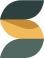 